	   II- FLUXOGRAMA PARA ACESSO AOS MEDICAMENTOS DO CEAF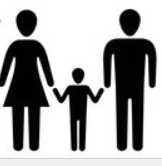                                                                                     Usuários do SUS                                                                                                                                                                  Cadastro SISMEDEX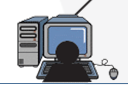 Avalia e autoriza SISMEDEX